Informe generado : ${fecha_generado}OBRA ${codigo_proyecto} - ${TITULO_PROYECTO}                            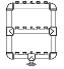 ${codigo_proyecto} - ${TITULO_PROYECTO}                            ${codigo_proyecto} - ${TITULO_PROYECTO}                            ${codigo_proyecto} - ${TITULO_PROYECTO}                            ${codigo_proyecto} - ${TITULO_PROYECTO}                            ${codigo_proyecto} - ${TITULO_PROYECTO}                            ${codigo_proyecto} - ${TITULO_PROYECTO}                            ${codigo_proyecto} - ${TITULO_PROYECTO}                            ${codigo_proyecto} - ${TITULO_PROYECTO}                            ${codigo_proyecto} - ${TITULO_PROYECTO}                            ${codigo_proyecto} - ${TITULO_PROYECTO}                            SITUACIÓNSITUACIÓN${Situacion} - ${Poblacion}${Situacion} - ${Poblacion}${Situacion} - ${Poblacion}${Situacion} - ${Poblacion}${Situacion} - ${Poblacion}${Situacion} - ${Poblacion}${Situacion} - ${Poblacion}${Situacion} - ${Poblacion}${Situacion} - ${Poblacion}${Situacion} - ${Poblacion}FECHA VISITAFECHA VISITA${fecha_visita}${fecha_visita}TÉCNICOTÉCNICO${persona}${persona}${persona}TIPO VISITA${tipo_visita}${tipo_visita}PERSONAS PRESENTESPERSONAS PRESENTESPERSONAS PRESENTESPERSONAS PRESENTES${presentes}${presentes}${presentes}${presentes}${presentes}${presentes}${presentes}${presentes}SITUACIÓN OBSERVADASITUACIÓN OBSERVADASITUACIÓN OBSERVADASITUACIÓN OBSERVADASITUACIÓN OBSERVADASITUACIÓN OBSERVADASITUACIÓN OBSERVADASITUACIÓN OBSERVADASITUACIÓN OBSERVADASITUACIÓN OBSERVADASITUACIÓN OBSERVADASITUACIÓN OBSERVADA${estado_obra}${estado_obra}${estado_obra}${estado_obra}${estado_obra}${estado_obra}${estado_obra}${estado_obra}${estado_obra}${estado_obra}${estado_obra}${estado_obra}ÓRDENESÓRDENESÓRDENESÓRDENESÓRDENESÓRDENESÓRDENESÓRDENESÓRDENESÓRDENESÓRDENESÓRDENES${ordenes}${ordenes}${ordenes}${ordenes}${ordenes}${ordenes}${ordenes}${ordenes}${ordenes}${ordenes}${ordenes}${ordenes}DOCUMENTACIÓN GRÁFICADOCUMENTACIÓN GRÁFICADOCUMENTACIÓN GRÁFICADOCUMENTACIÓN GRÁFICADOCUMENTACIÓN GRÁFICADOCUMENTACIÓN GRÁFICADOCUMENTACIÓN GRÁFICADOCUMENTACIÓN GRÁFICADOCUMENTACIÓN GRÁFICADOCUMENTACIÓN GRÁFICADOCUMENTACIÓN GRÁFICADOCUMENTACIÓN GRÁFICA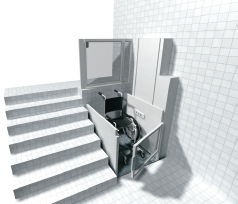 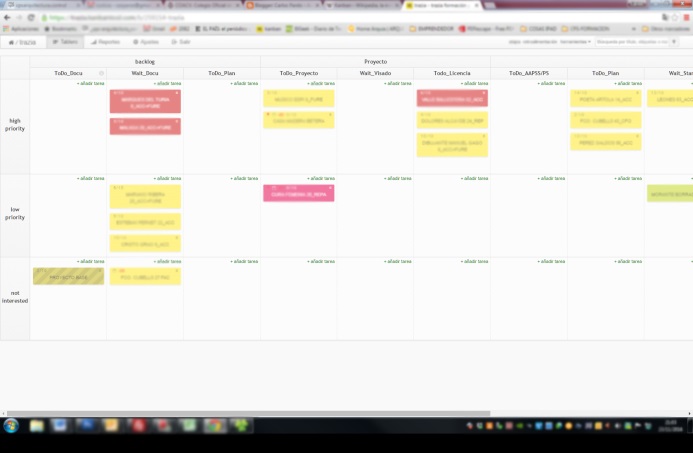 ORDENES COMUNICADAS EN OBRAORDENES COMUNICADAS EN OBRAORDENES COMUNICADAS EN OBRA${comunica_obra}${comunica_obra}${comunica_obra}${comunica_obra}${comunica_obra}COMUNICADAS A:COMUNICADAS A:COMUNICADAS A:${quien_comu_obra}COMUNICACIÓN EN ESTUDIOCOMUNICACIÓN EN ESTUDIOCOMUNICACIÓN EN ESTUDIO${comunica_estudio}${comunica_estudio}${comunica_estudio}${comunica_estudio}${comunica_estudio}COMUNICADO A:COMUNICADO A:COMUNICADO A:${quien_comu_estudio}MEDIO DE COMUNICACIÓNMEDIO DE COMUNICACIÓNMEDIO DE COMUNICACIÓN${medio_comunicacion}${medio_comunicacion}${medio_comunicacion}${medio_comunicacion}${medio_comunicacion}CIERRE VISITACIERRE VISITACIERRE VISITA${fecha_cierre}DIRECTOR OBRADIRECTOR EJEC.CONSTRUCTORENCARG. OBRAPROPIEDAD